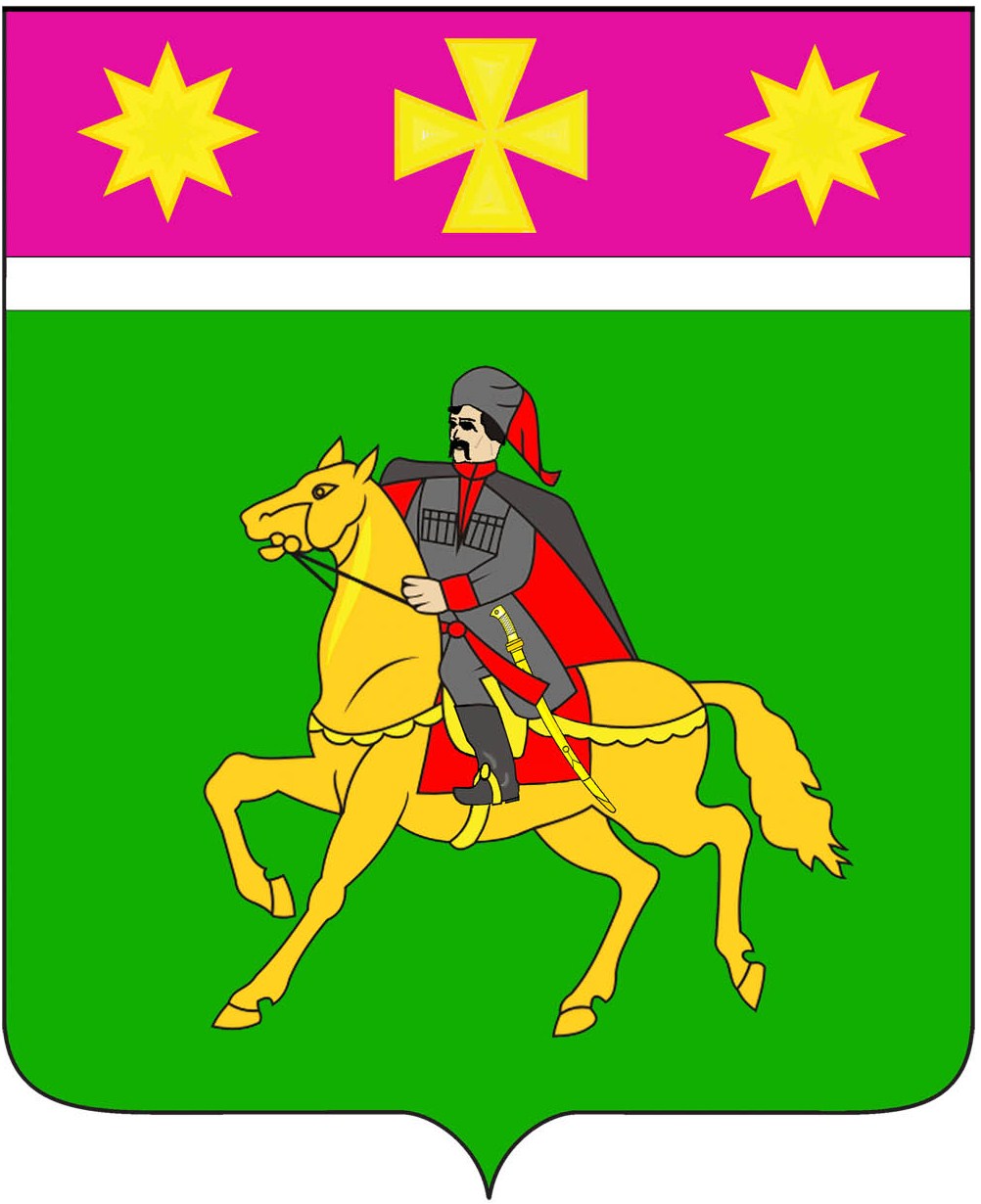 АДМИНИСТРАЦИЯ ПОЛТАВСКОГО СЕЛЬСКОГО ПОСЕЛЕНИЯКРАСНОАРМЕЙСКОГО  РАЙОНА                              П О С Т А Н О В Л Е Н И Е                     проект        от ___________                                                                                         № _____                                                                станица ПолтавскаяО внесении изменений  в постановление  администрации Полтавского сельского поселения от 18 декабря 2018 года № 367 «О Порядке работы с обращениями граждан в администрации Полтавского сельского поселенияКрасноармейского районаВ связи с внесением изменений в Федеральный закон от 2 мая 2006 года           № 59-ФЗ «О порядке рассмотрения обращений граждан Российской Федерации», в соответствии  со статьей 2 Закона Краснодарского края от 12 марта 2007 г.                  № 1201- КЗ « О государственных должностях Краснодарского края» администрация  Полтавского сельского поселения  п о с т а н о в л я е т :         1.Внести следующие изменения в  постановление  администрации Полтавского сельского поселения от 18 декабря 2018 года № 367 «О Порядке работы с обращениями граждан в администрации Полтавского сельского поселения Красноармейского района» (в реакции  от 26 августа 2020 г. № 147):          1.1.Изложить пункт 2.4.3 Порядка  работы с обращениями граждан администрации Полтавского сельского поселения Красноармейского района  изложить (далее – Порядок) в  следующей редакции:  «2.4.3.  Письменное обращение, содержащее информацию о фактах возможных нарушений законодательства Российской Федерации в сфере миграции, направляется в течение пяти дней со дня регистрации в территориальный орган федерального органа исполнительной власти в сфере внутренних дел и главе администрации (губернатору) Краснодарского края с уведомлением гражданина, направившего обращение, о переадресации его обращения, за исключением случая, предусмотренного пунктом 3.3.11. настоящего Порядка.».2. Общему отделу администрации Полтавского сельского поселения (Кузнецова Л.М.) обнародовать настоящее постановление в установленном порядке и разместить на официальном сайте администрации Полтавского сельского поселения в сети «Интернет» www.poltavadm.ru.3. Контроль за выполнением настоящего постановления возложить на заместителя главы Полтавского сельского поселения Гористова В.А.4. Постановление вступает в силу со дня его обнародования. ГлаваПолтавского сельского поселенияКрасноармейского района 			                    	                    В.А. Побожий